    cesta: AASISTENTKA/c/ŘÍZENÁ DOKUMENTACE/Aktuální vzory smluv PCO/Aktuální smlouvy PCO/sml-pco_O-N-VP_s.r.o.                 verze: 03102017Smlouvao sjednaných službách automatizované ostrahy objektu  mezi  dodavatelem:   	 	SOBES s.r.o. 	 	   
 	 	 	 	 	Velkomeziříčská 47, 674 01 Třebíč  zastoupeným:   	 	Mgr. Lubomír Krejčí, jednatel společnosti   
                            	 	IČ:  25515730 	 	DIČ: CZ25515730  kontaktní údaje:          	 	Dispečink: tel. 568 840 554, 608 665 666  
 	    	 	 	Vedení společnosti: tel. 568 848 558, email: sobes@sobes.cz  
bankovní spojení:   	 	KB Třebíč,  	číslo účtu: xxxxxxxxxxxxxxxxx  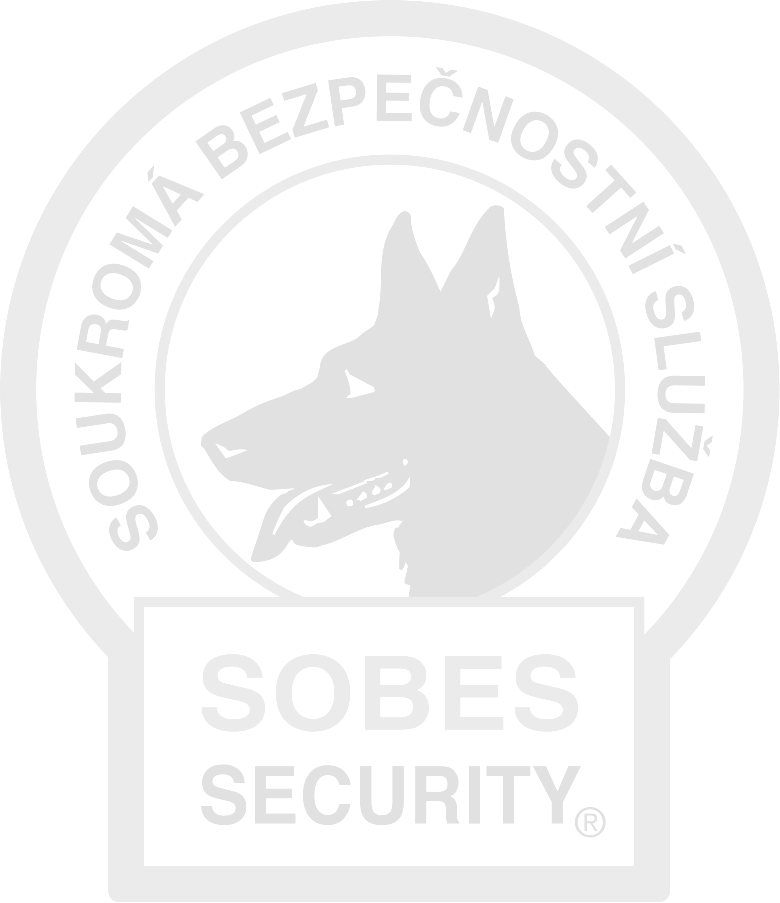 Firma je zapsána v Obchodním rejstříku, vedeném Krajským soudem v Brně, oddíl C, vložka 28973  dále jen "dodavatel"  a  odběratelem:  	 	Česká republika – Katastrální úřad pro Vysočinu				Fibichova 4666/6, 586 01 Jihlavaprávně jedná:   	 	Ing. Miloslav Kaválek, ředitel    				IČ: 71185208	DIČ: není plátce DPH  kontaktní údaje:          		tel. 567 109 111  
 	    	 	 	email: ku.provysockraj@cuzk.cz  
bankovní spojení:   	 	ČNB,  	číslo účtu: xxxxxxxxxxxxxxxxxxxx  dále jen "odběratel"  Název objektu připojeného na PCO: budova Katastrálního úřadu pro VysočinuAdresa objektu připojeného na PCO: Fibichova 4666/6, 586 01 Jihlava  Kontakt na objekt připojený na PCO: 	tel. 567 109 111  
 	    	 	 			email: ku.provysockraj@cuzk.cz  
Pověřený zástupce odběratele:  Petr Hortenský, referent vnitřní správy                          Kontakt na pověřeného zástupce odběratele: xxxxxxxxxxxxxxxxxxxxxxxxxxxxxxxxxxxxxxxxxxSmluvní  strany  spolu  sjednávají,  po  vzájemné  dohodě,  následující  smlouvu  o  připojení   odběratele  na  pult  centralizované ochrany dodavatele a zabezpečení služeb automatizované ostrahy objektu odběratele:  I. Předmět smlouvy  1. 	Dodavatel  na  základě  požadavků  odběratele  a  technických  možností  již  instalované,  nebo  v  budoucnu  instalované  elektronické zabezpečovací signalizace  odběratele (dále jen EZS), zajistí v dohodnutém termínu připojení automatické  telefonní  volby  pro  přenos  signálů  z  EZS  z  výše  specifikovaného  objektu  odběratele  na  pult  centralizované  ochrany  dodavatele (dále jen PCO).  cesta: AASISTENTKA/c/ŘÍZENÁ DOKUMENTACE/Aktuální vzory smluv PCO/Aktuální smlouvy PCO/sml-pco_O-N-VP_s.r.o.                 verze: 03102017  2. 	Dodavatel zajistí ostrahu objektu odběratele prostřednictvím PCO nepřetržitým monitorováním signálů z EZS.   Za tímto  účelem je odběrateli pronajímán kód na PCO počínaje dnem připojení objektu odběratele na PCO. Dnem připojení objektu  odběratele na PCO je den, kdy dojde k naprogramování ústředny EZS tak, že dodavatel začne v tento den prostřednictvím  PCO přijímat signály z EZS.  3. 	Dodavatel zajistí neprodleně po příjmu poplachového signálu z EZS na PCO výjezd hlídky výjezdové skupiny (dále jen  hlídky)  na  objekt.  Hlídka  zjistí  příčinu  vyslání  poplachového  signálu  z EZS  a  provede  opatření  ke  snížení  následků  napadení objektu odběratele. 4. 	Dodavatel  zajistí,  neprodleně  po  příjmu  poplachového  signálu  z EZS  na  PCO  a  na  základě  fyzické  obhlídky  objektu,  vyrozumění  pověřených  osob  odběratele  uvedených  ve  formuláři  „Aktualizace“  v pořadí  uvedeném  ve  formuláři  „Aktualizace“. Nebude-li v době do 20 minut od přijetí poplachového signálu z EZS žádná z pověřených osob určená k  vyrozumění telefonicky dosažitelná, bude hlídka z objektu odvolána a vyrozumění provedeno v nejbližší možné době.  Dodavatel  a  odběratel  se  mohou  písemně  dohodnout  ve  formuláři  „Aktualizace“  na  vyrozumění  pověřených  osob  odběratele  pouze  v případě  zjištěných  závad.  Odběratel  takovou  dohodou  bere  na  vědomí,  že  hlídka  zjistí  příčinu  poplachového signálu z EZS pouze v místech objektu odběratele, kam má přístup.  V  případě  zřejmého  napadení  objektu  odběratele  bude  vždy  vyrozuměna  Policie  ČR  a  hlídka  vyčká  jejího  příjezdu.  Obdobně bude postupováno v případě vyrozumění hasičů nebo lékařské služby, jestliže EZS tyto funkce umožňuje.  II.  Dodací lhůta  Dodávka služeb začíná dnem připojení objektu odběratele na PCO.  III. Úhrada za služby  1. 	Výše úhrady za služby automatizované ostrahy objektu je stanovena dohodou a činí paušálně:         Kč  =         900,--  /kalendářní měsíc,  (slovy:     devět set korun českých) + DPH.  
Paušál zahrnuje služby uvedené v bodě IV. 1., vyjma případů uvedených v bodě V. 3.  Výše úhrady za výjezd hlídky výjezdové skupiny na objekt odběratele činí:  Kč  =         500,--  /každý výjezd,  (slovy:           pět set korun českých) + DPH.  2. 	Fakturace bude prováděna vždy měsíčně a to nejpozději k poslednímu dni v měsíci, se splatností do 14. dne po předložení  faktury  dodavatelem,  na  účet  dodavatele.  Dnem  úhrady  faktury  je  den,  kdy  je  celá  splatná  částka  připsána  na  účet  dodavatele.  3. 	Faktura 	bude 	zasílána 	elektronicky 	bez 	zaručeného 	elektronického 	podpisu 	na 	e-mailovou 	adresu 	odběratele  ku.provysockraj@cuzk.cz4. 	V případě prodlení úhrady faktury účtujeme smluvní pokutu ve výši roční repo sazby stanovené Českou národní bankou  pro  první  den  kalendářního  pololetí,  v němž  došlo  k prodlení,  zvýšené  o  8  procentních  bodů,  přepočtené  za  každý  kalendářní den prodlení.   IV. Povinnosti a práva smluvních stran  
1. 	Dodavatel je povinen v rámci dodávky služeb automatizované ostrahy objektu:  a) 	provádět nepřetržité monitorování signálů z EZS z připojeného objektu odběratele prostřednictvím PCO  b) 	provádět výjezd hlídky na základě poplachového signálu z EZS  c) 	provádět plnění ohlašovacích povinností    d) 	provádět vnější, a v případě pověření ke vstupu do objektu odběratele, i vnitřní kontrolu neporušenosti vstupů a oken  či jiných mechanických překážek  e) 	provádět  v  případě  přítomnosti  neoprávněných  osob  v  objektu  odběratele  jejich  zadržení  v  souladu  s  platnými  právními předpisy  f) 	provádět nezbytná prvotní opatření k zamezení případným škodám v objektu odběratele  g) 	předložit  odběrateli  bez  zbytečného  odkladu  ode  dne  připojení  objektu  odběratele  na  PCO  k vyplnění  formulář  „Aktualizace“   cesta: AASISTENTKA/c/ŘÍZENÁ DOKUMENTACE/Aktuální vzory smluv PCO/Aktuální smlouvy PCO/sml-pco_O-N-VP_s.r.o.                 verze: 03102017  2. 	Odběratel je povinen bez zbytečného odkladu zajistit:  a) 	plánek připojeného objektu odběratele  b) 	klíče od vstupů v případě pověření ke vstupu hlídky bez přítomnosti pověřené osoby odběratele  c) 	po předložení dodavatelem vyplnění formuláře „Aktualizace“    d) 	 vyplněním  ve formuláři „Aktualizace“ seznam pověřených osob, které budou  vyrozuměny o  poplachovém signálu  z EZS a situaci na objektu; tento seznam je odběratel povinen včas aktualizovat (písemně na adresu dodavatele nebo  e-mailem na adresu sobes@sobes.cz)   e) 	 seznámení  pověřených  osob  dodavatele  s  objektem,  zvláště  se  zřetelem  na  pohyb  hlídky  ve  střeženém  prostoru;  k tomuto je dodavatel povinen poskytnout odběrateli součinnost  V. Ostatní ustanovení  1. 	Smluvní  strany,  pokud  o  to  některá  ze  smluvních  stran  požádá,  budou  prostřednictvím  pověřených  osob  provádět  jedenkrát  za  rok  k dohodnutému  datu  společně  vyhodnocení  výkonu  služby  automatizované  ostrahy  objektu  a  o  vyhodnocení sepíší zápis.  2. 	Dodavatel neodpovídá za škody vzniklé technickou závadou na EZS, pokud k závadě došlo neodbornou manipulací nebo  zásahem neoprávněné osoby, bez rozdílu, zda se tak stalo s vědomím, či bez vědomí odběratele nebo pověřených osob  odběratele.  Dodavatel  neodpovídá  dále  za  poruchy  ve  funkci  zařízení  EZS,  jestliže  k  nim  došlo  v  důsledku  špatného  technického stavu nebo nedostatečné údržby, a neodpovídá za poruchy telefonních linek nebo mobilních linek a datových  linek telefonních operátorů použitých pro přenos signálů z EZS na PCO.  3. 	Odběratel je povinen uhradit smluvní pokutu za výjezd hlídky výjezdové skupiny v těchto případech:    a)   k poplachovému signálu z EZS došlo neodbornou manipulací s EZS v době přítomnosti osob znalých obsluhy EZS  nebo pozdním vypnutím EZS, a pověřená osoba odběratele  neprodleně neinformovala telefonicky dispečink PCO,  resp. se neohlásila pronajatým kódem, případně heslem nebo pronajatým kódem a heslem, vždy dle písemné dohody  ve formuláři „Aktualizace“, a současně nedošlo k vypnutí EZS.b) jestliže počet planých poplachových signálů z EZS (a poplachový signál z EZS není prokazatelně způsoben indikací  násilného procesu, ale s největší pravděpodobností technickým stavem EZS) je vyšší, než třikrát za měsíc a odběratel nezajistí revizi a opravu EZS.      Smluvní pokuta činí Kč = 500,-- (slovy: pětsetkorunčeských) + DPH za každý takový výjezd.4. 	Dodavatel odpovídá  za škody, které vzniknou na střeženém objektu nebo na materiálu a zařízení odběratele ve střeženém   objektu umístěném, vinou chybného zásahu dodavatele po přijetí poplachového signálu z EZS. Dodavatel uhradí prostřednictvím pojišťovací společnosti škody způsobené jeho pracovníky při zásahu hlídky na objektu odběratele, toto  platí i v případě použití služebního psa hlídkou.  5. 	Dodavatel si vyhrazuje právo na úpravu ceny služeb, jestliže:  a) 	došlo ke zvýšení ceny pohonných hmot  b) 	došlo ke zvýšení daňového zatížení dodavatele  Úprava ceny služeb musí být vždy sjednána písemně formou dodatku této smlouvy.  VI. Závěrečná ustanovení  1. 	Smlouva nabývá platnosti a účinnosti dnem podepsání oběma smluvními stranami a je vyhotovena ve dvou výtiscích, s  platností obou jako originálu. Každá ze smluvních stran převzala po jednom podepsaném výtisku. Veškerá další ujednání,  sjednaná po uzavření této smlouvy budou v písemné formě jako dodatek této smlouvy odsouhlasena oprávněnými zástupci  obou smluvních stran.  2. 	Smluvní  strany  se  zavazují  nakládat  s  informacemi  poskytnutými  druhou  smluvní  stranou  ve  smyslu  Občanského  zákoníku jako s obchodním tajemstvím a z toho vyplývajícími závazky, povinnostmi a postihem.  3. 	Smlouva se uzavírá na dobu neurčitou, každá ze smluvních stran může smlouvu písemnou formou vypovědět bez udání  důvodu. Sjednává se jednoměsíční výpovědní lhůta, která počíná běžet dnem doručení výpovědi druhé smluvní straně.  Dodavatel může jednostranně od smlouvy písemnou formou odstoupit okamžitě z důvodu prodlení úhrady za služby,        pokud nedojde k oboustranné písemné dohodě o vyrovnání závazků.        cesta: AASISTENTKA/c//ŘÍZENÁ DOKUMENTACE/Aktuální vzory smluv PCO/Aktuální smlouvy PCO/sml-pco_O-N-VP_s.r.o.                 verze: 03102017b) 	Odběratel  může  od  smlouvy  písemnou  formou  odstoupit  okamžitě  v případech  vážných  nedostatků  v poskytování  služeb automatizované ostrahy objektu odběratele, pokud odběratel písemnou  formou  upozorní dodavatele na tyto  vážné nedostatky, a dodavatel je ve stanovené přiměřené lhůtě neodstraní.  4. 	V  případě  písemného  doručení  výpovědi  prostřednictvím  provozovatele  poštovních  služeb  se  dodavatel  a  odběratel  dohodli,  že  za  doručenou  výpověď  se  považuje  i  to,  pokud  si  v  řádném  termínu  nepřevezme  zásilku  dodavatel  nebo  odběratel v místě uložení v termínu pro uložení zásilky a druhé straně bude oznámeno, že si adresát zásilku nepřevzal.  Dodavatel a odběratel se dohodli, že v takovém případě se za den doručení výpovědi považuje den doručení oznámení o  nepřevzetí zásilky druhé straně.  5. 	Odběratel je povinen zajistit odpojení objektu z PCO tím, že zajistí naprogramování ústředny EZS odborně způsobilou  osobou  tak,  aby  nejpozději  v den  ukončení  smluvního  vztahu  mezi  odběratelem  a  dodavatelem  přestala  ústředna  EZS  vysílat signály z EZS na PCO dodavatele. Pokud tak odběratel neučiní a dodavatel bude prostřednictvím PCO přijímat, i  po  dni  ukončení  smluvního  vztahu  mezi  dodavatelem  a  odběratelem,  signály  z EZS  z objektu  odběratele,  je  odběratel  povinen uhradit dodavateli smluvní pokutu ve výši 500,- Kč (slovy: pětsetkorunčeských) + DPH za každý započatý den,  po který byl objekt odběratele připojen na PCO dodavatele po dni ukončení smluvního vztahu.  6. 	Všechny  spory,  které  by  mohly  vzniknout  z této  smlouvy  nebo  v souvislosti  s ní,  budou  rozhodovány  příslušnými  obecnými soudy.  7. 	V případě prodlení odběratele s úhradou po dni splatnosti faktury vystavené dodavatelem za poskytované služby dle této  smlouvy bude dodavatel plnit v článku I. pouze body 1. a 2. a v článku IV. pouze bod 1a).  8. 	Formulář  „Aktualizace“  je  nedílnou  přílohou  této  smlouvy.  Odběratel  je  povinen  včas  písemně  aktualizovat  v něm  uvedený seznam oprávněných osob.  9. 	Odběratel  souhlasí - nesouhlasí *) se vstupem hlídky dodavatele do objektu při poplachovém signálu z EZS za účelem  zásahu nebo kontroly neporušenosti vstupů.  
* Nehodící se škrtne   V ........................................     dne   .............................. 	               V ........................................     dne   ..............................             	 ......................................                                                                .........................................  
                 	       za dodavatele 	 	 	 	                          za odběratele  
               	  Mgr. Lubomír Krejčí 	 	 	 	            	  Ing. Miloslav Kaválek                 	                           jednatel společnosti						ředitel KÚ